Общая схема регистрации в системе Зарегистрироваться в системе по ссылке: http://e.bsu.ru/ (перейдите по ссылке)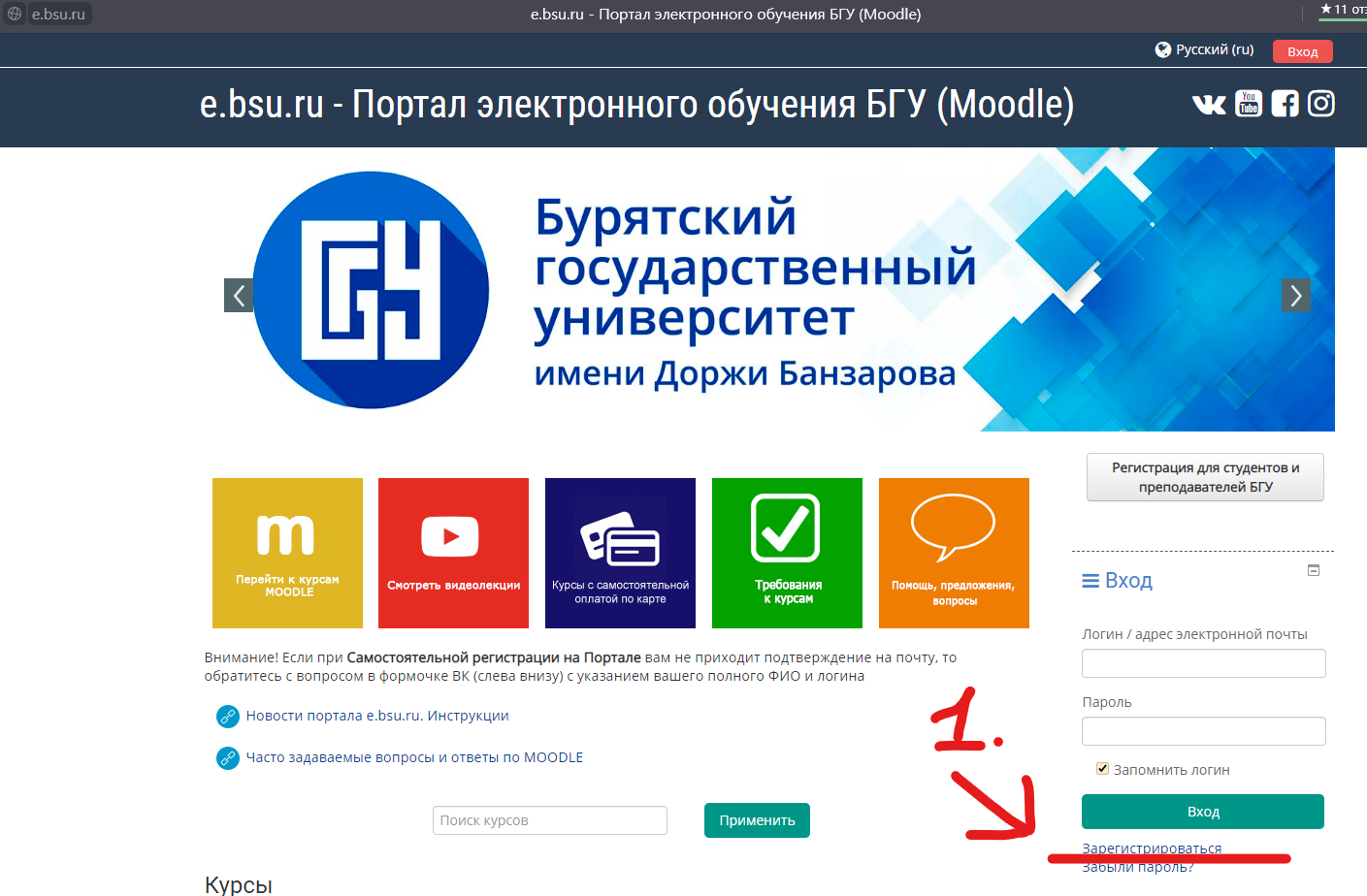 Зарегистрироваться в системе. Перейдете в окно для заполнения информации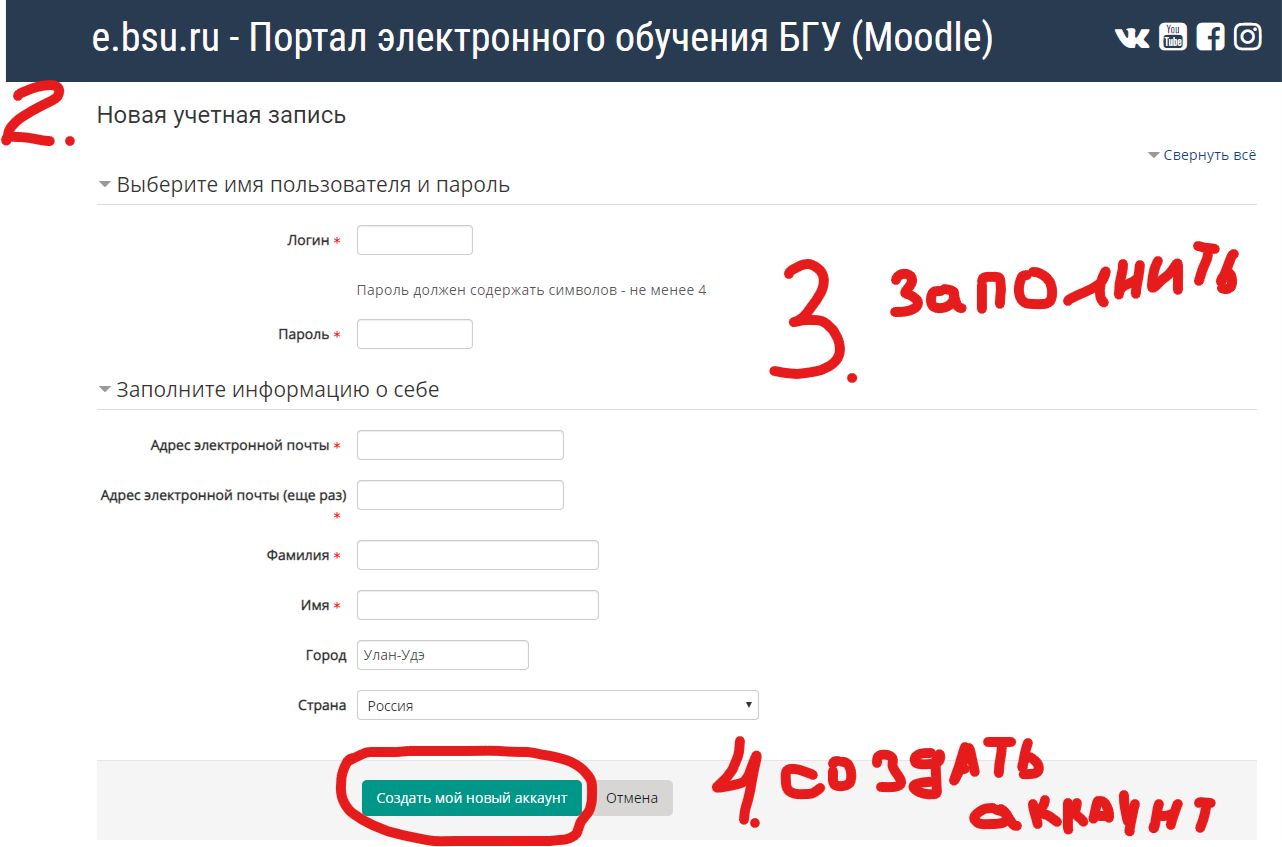 Заполните все обязательные поля. ЗАПОМНИТЕ логин и пароль.Нажмите создать аккаунт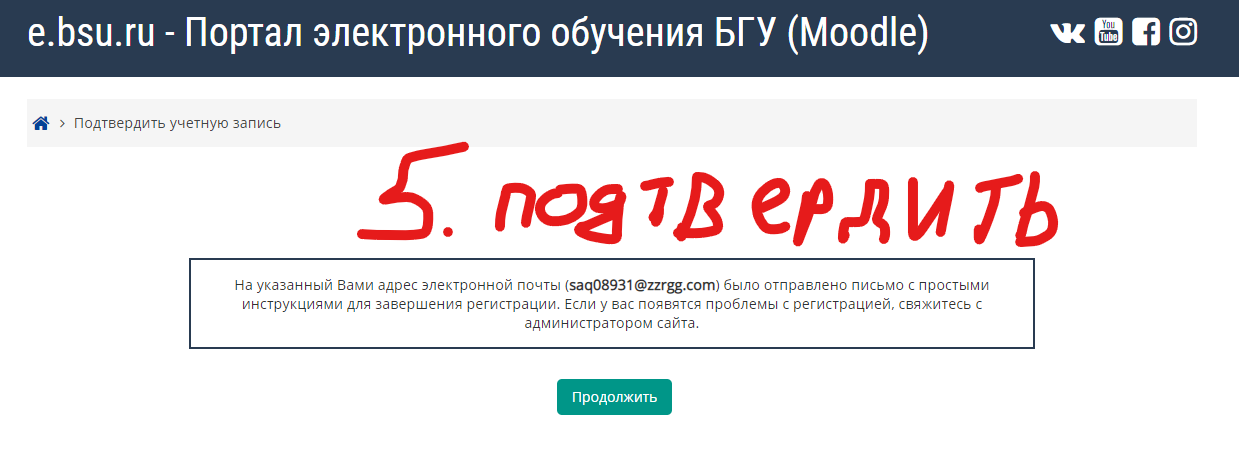 ПОДТВЕРДИТЬ АДРЕС ЭЛЕКТРОННОЙ ПОЧТЫЗайдите на свою электронную почту и перейдите по ссылке для подтверждения.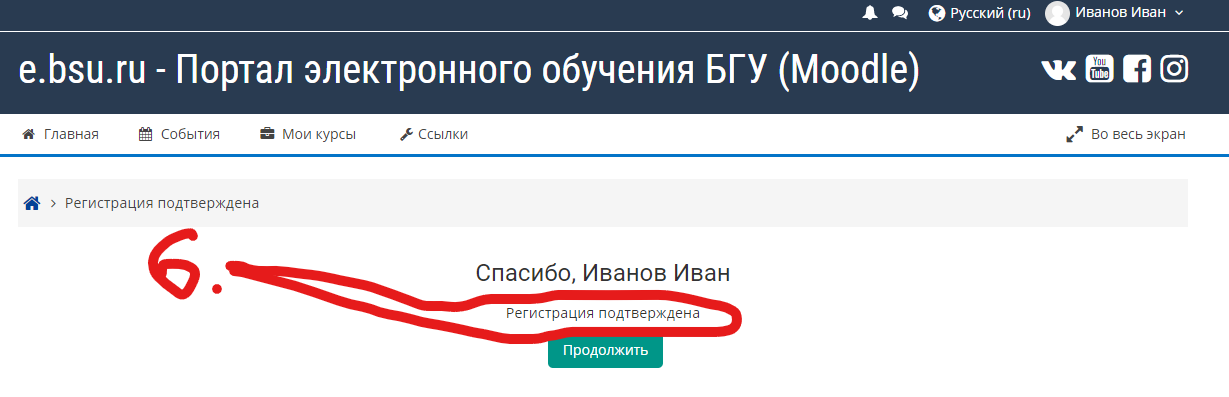 Регистрация подтверждена в системе. ВСЕ, НА ЭТОМ РЕГИСТРАЦИЯ ЗАВЕРШЕНА!Для того, чтобы принять участие в олимпиаде Вам необходимо записаться на олимпиаду. Для этого переходим на страницу (по ссылке) http://e.bsu.ru/course/view.php?id=986
Нажимаем кнопку записаться на курс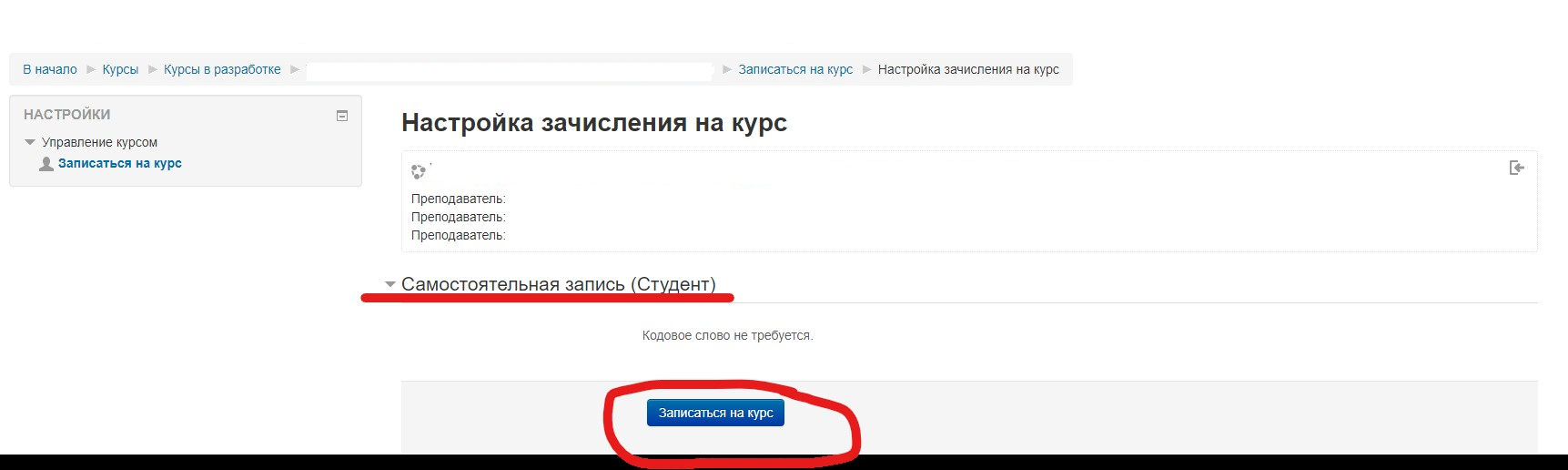 Поздравляем! Вы прошли процедуру зачисления на курс олимпиады. 